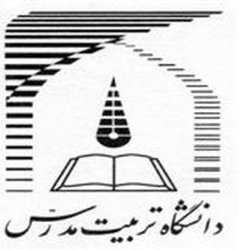 انتقال اموال از واحد/گروه/ اداره ...............................................................به واحد / گروه / اداره .........................................................			واحد.........................						واحد...................كدهاي مربوط به 		فرد...............................		كدهاي مربوط به 		فرد......................فرد تحول دهنده 		اطاق.............................		فرد تحويل گيرنده 		اطاق...................نام و امضاء تحويل دهنده: 						نام و امضاء تحويل گيرنده: نام و امضاء مسئوول فرد تحويل دهنده:‌									اداره اموال: نام و امضاء امين اموال واحد تحويل دهنده: 				امضاء مهر: رديفنوع و مشخصات مالشماره برچسب مال طبقه مالتوضيحات12345678